	  Apple Drugs Diabetes Center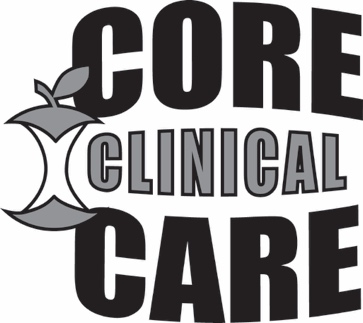 	         Class Sign-In SheetName (Print)		       	   	  Signature				           DateCommunity Pharmacy Foundation | GTwigg - Grant #143 | http://www.communitypharmacyfoundation.org/grants/grants_list_details.asp?grants_id=70981